Руководство МБУДО «СШОР по настольному теннису имени А.С. Николаева»Тренерско-педагогический состав МБУДО «СШОР по настольному теннису имени А.С. Николаева»Спортсмены-инструкторы МБУДО «СШОР по настольному теннису имени А.С. Николаева»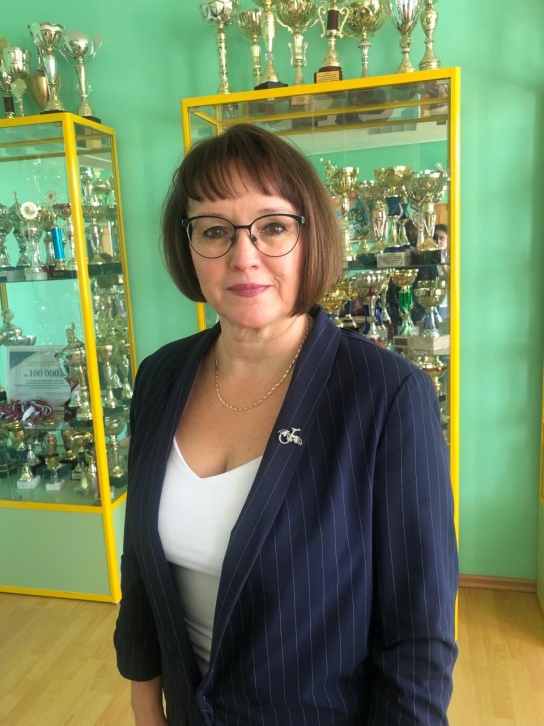 Шагалина Наталья Александровна Занимаемая должность: директорТелефон: 8 (35346) 4-62-70Адрес электронной почты: sdusshor2003@mail.ru 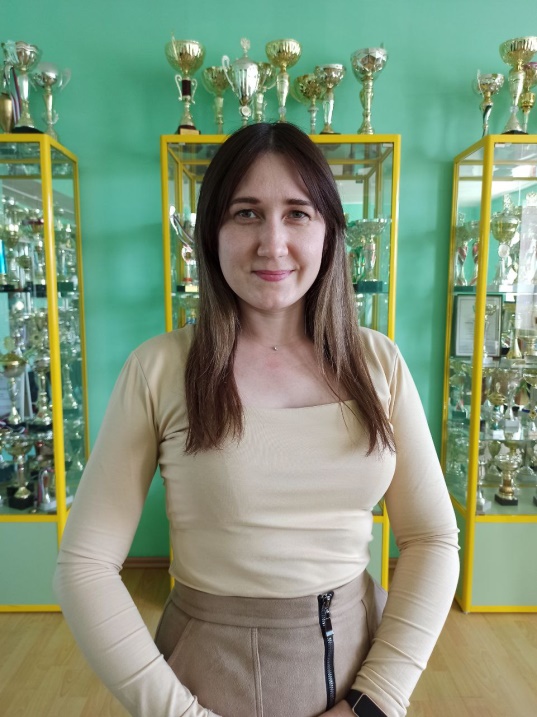 Трубникова Анна ВладимировнаЗанимаемая должность: заместитель директораТелефон: 8 (35346) 4-62-70Адрес электронной почты: sdusshor2003@mail.ru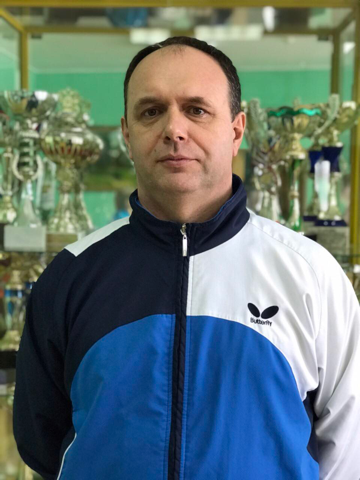 Адеянов Дмитрий ВикторовичЗанимаемая должность: старший тренер-преподавательВид спорта: настольный теннисОбразование: высшее, ГОУ ВПО "Оренбургский государственный педагогический университет",  педагог по физической культуре, 2011г.Категория: высшая (Приказ № 01 от 11.01.2021г.)Сведения о повышении квалификации и профессиональной подготовке: КПК - 2022 г.Общий стаж работы: 32 годаСтаж работы в данном учреждении: 20 лет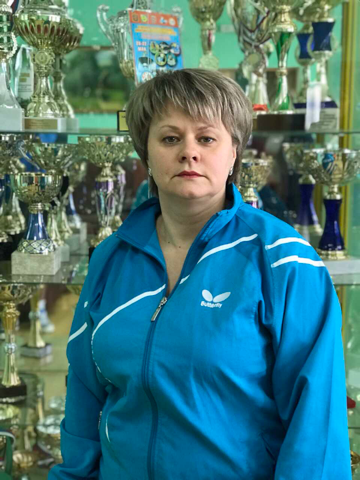 Кшняйкина Ольга АнатольевнаЗанимаемая должность: тренер-преподавательВид спорта: настольный теннисОбразование: высшее, ГОУ ВПО "Оренбургский государственный педагогический университет", педагог по физической культуре, 2011г.Категория: высшая (Приказ № 01 от 11.01.2021г.)Сведения о повышении квалификации и профессиональной подготовке: КПК - 2021 г.Общий стаж работы: 26 летСтаж работы в данном учреждении: 20 лет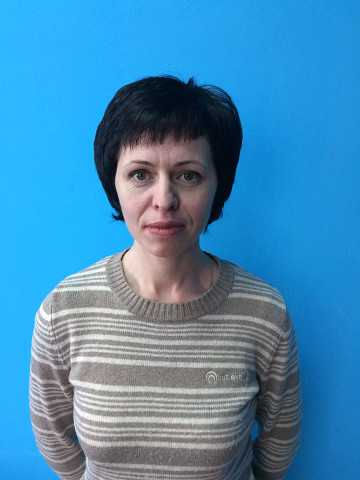 Адеянова Оксана НиколаевнаЗанимаемая должность: тренер-преподавательВид спорта: настольный теннисОбразование: средне-специальное, Бузулукское ГБОУ СПО "Педагогический колледж", воспитатель детей дошкольного возраста, 2014г.Категория: первая (приказ № 11 от 09.01.2023г.)Сведения о повышении квалификации и профессиональной подготовке: ПП - 2022г., КПК - 2022г.                                            Общий стаж работы: 24 годаСтаж работы в данном учреждении: 20 лет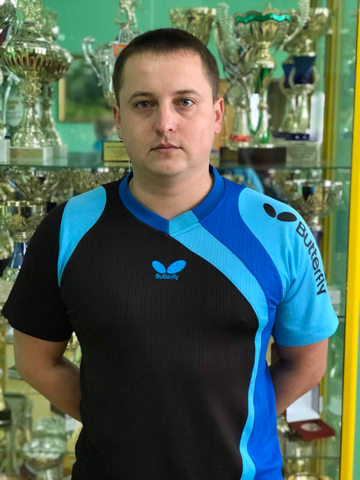 Деменок Олег НиколаевичЗанимаемая должность: тренер-преподавательВид спорта: настольный теннисОбразование: средне-специальное, ГБОУ СПО "Педагогический колледж им. Н.К. Калугина" г. Оренбурга, учитель физической культуры с дополнительной подготовкой в области спортивной подготовки, 2014 г.Категория: высшая, № 11 от 11.01.2021г.Сведения о повышении квалификации и профессиональной подготовке: КПК – 2021г.Общий стаж работы: 12 летСтаж работы в данном учреждении: 9 лет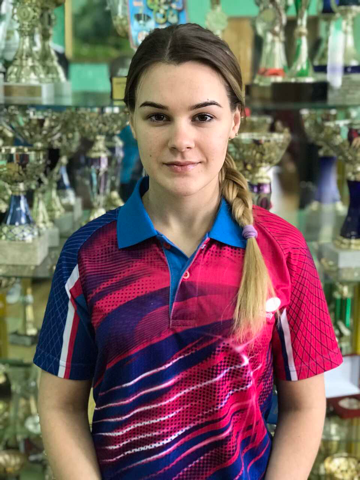 Соплякова Марина АлександровнаЗанимаемая должность: тренер-преподавательВид спорта: настольный теннисОбразование: высшее, ГОУ ВПО «Оренбургский государственный университет»  г. Оренбург,  экономист, 2016г.Категория: первая (приказ № 11 от 09.01.2023г.)Сведения о повышении квалификации и профессиональной подготовке: ПП- 2017 г., КПК – 2022г.Общий стаж работы: 7 летСтаж работы в данном учреждении: 7 лет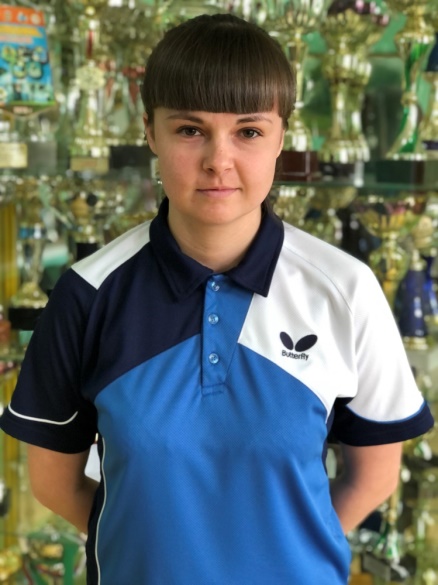 Деменок Анна ВикторовнаЗанимаемая должность: тренер-преподавательВид спорта: настольный теннисОбразование: средне-специальное, УАОУ «Аграрный техникум», повар-кондитер, 2017г.Категория: первая (приказ № 11 от 09.01.2023г.)Сведения о повышении квалификации и профессиональной подготовке: ПП-2021г., КПК- 2021г.Общий стаж работы: 3 годаСтаж работы в данном учреждении: 3 года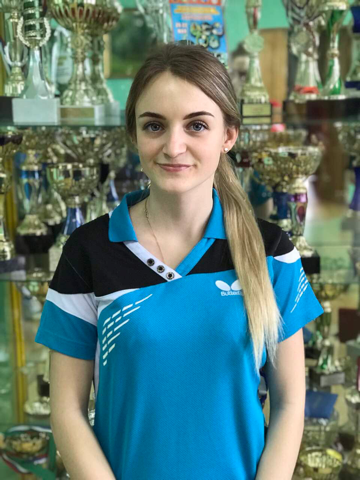 Соклакова Любовь НиколаевнаЗанимаемая должность: спортсмен-инструкторВид спорта: настольный теннисОбразование: среднее профессиональное, ГБПОУ «Училище (техникум) Олимпийского резерва» г. Оренбург, специальность «Физическая культура», 2016г. Спортивное звание: мастер спортаОбщий стаж работы: 26 летСтаж работы в данном учреждении: 20 лет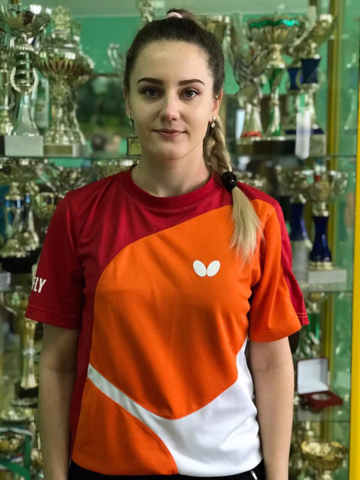 Захарова Анастасия СергеевнаЗанимаемая должность: спортсмен-инструкторВид спорта: настольный теннисОбразование: среднее профессиональное, ГБПОУ «Училище (техникум) Олимпийского резерва» г. Оренбург, специальность «Физическая культура», 2018г.Спортивное звание: мастер спортаОбщий стаж работы: 26 летСтаж работы в данном учреждении: 20 лет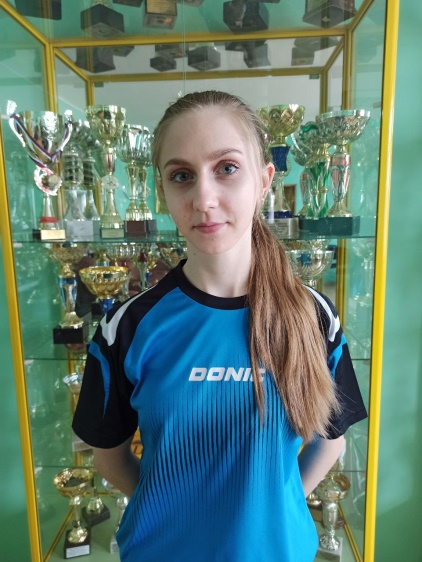 Акимова Дарья ВладимировнаЗанимаемая должность: спортсмен-инструкторВид спорта: настольный теннисОбразование: среднее, МБОУ «СОШ №4 имени Александра Сидоровнина» города Сорочинска Оренбургской областиСпортивное звание: кандидат в мастера спортаОбщий стаж работы: 3 годаСтаж работы в данном учреждении: 3 года